Full Council Meeting AgendaNote: Following Open Meeting Law, 13D, this meeting is held fully electronically due to the health pandemic of COVID-19August 11, 2021
2:00 to 4:00 pm2:00 pm:	Call to order (5 minutes)ACTION: Approval of Agenda ACTION: Approval of Minutes June 9, 20212:05 pm:	Introductions of new Council members (5 minutes).2:10 pm:	Chair to appoint new members to a committee (5 minutes).ACTION: Full council vote to approve of appointment2:15 pm:	Public policy for the 2022 session (15 minutes)2:30 pm:	Disability Employment Awareness Month support from Council (10 minutes)2:40 pm:	Introduction to Ends Results Policies (25 minutes)3:05 pm:	Review Ends Results Quadrant draft document for input and feedback (40 minutes)3:45 pm:	State Fair update (5 minutes).3:50 pm:	Public Comment (10 minutes).4:00 pm:	Adjourn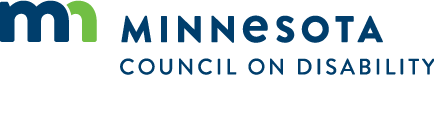 